                          Российская Федерация          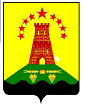 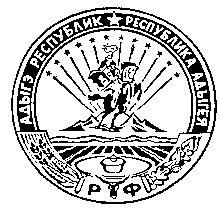                               Республика Адыгея                        Совет народных депутатов                     муниципального образования               «Дукмасовское сельское поселение»          х.Дукмасов                                                                                 10.06.2019г.                                                                                                                    № 79РЕШЕНИЕ         девятнадцатой сессии четвертого созыва  Совета народных депутатов      муниципального образования «Дукмасовское сельское поселение»   Об утверждении Порядка принятия муниципальными служащими администрации муниципального образования «Дукмасовское  сельское поселение» наград, почетных и специальных званий (за исключением научных) иностранных государств, международных организаций, а также политических партий, других общественных объединений и религиозных объединений В соответствии с Федеральным законом от 2 марта 2007 года № 25-ФЗ «О муниципальной службе в Российской Федерации», Уставом муниципального образования «Дукмасовское сельское поселение», Совет народных депутатов муниципального образования «Дукмасовское  сельское поселение»  РЕШИЛ:	1. Утвердить прилагаемый Порядок принятия муниципальными служащими администрации муниципального образования «Дукмасовское  сельское поселение» наград, почетных и специальных званий (за исключением научных) иностранных государств, международных организаций, а также политических партий, других общественных объединений и религиозных объединений.        2. Обнародовать настоящее решение в соответствии с Уставом муниципального образования «Дукмасовское сельское поселение», разместить на официальном сайте администрации муниципального образования «Дукмасовское сельское поселение» Шовгеновского района Республики Адыгея.            3.  Настоящее решение вступает в силу со дня его обнародования.   4.  Контроль за исполнением настоящего решения оставляю за собой.Глава муниципального образования  «Дукмасовское  сельское поселение»                            В,П.Шикенин                                 Приложение                                           УТВЕРЖДЕН решением Совета народных депутатов муниципального образования «Дукмасовское сельское поселение»от 10.06.2019г. № 79 Порядок принятия муниципальными служащими администрации муниципального образования «Дукмасовское сельское поселение» наград, почетных и специальных званий (за исключением научных) иностранных государств, международных организаций, а также политических партий, других общественных объединений и религиозных объединений(далее – Порядок)1. Настоящий Порядок устанавливает процедуру принятия муниципальными служащими администрации муниципального образования «Дукмасовское сельское поселение» (далее – муниципальные служащие) наград, почетных и специальных званий (за исключением научных) иностранных государств, международных организаций, а также политических партий, других общественных объединений и религиозных объединений (далее – награды, звания), если в их должностные обязанности входит взаимодействие с указанными организациями и объединениями.2. Муниципальный служащий принимает награды, звания с письменного разрешения Главы муниципального образования «Дукмасовское сельское поселение».3. Муниципальный служащий, получивший награду, звание либо уведомление иностранного государства, международной организации, политической партии, других общественных объединений и религиозных объединений о предстоящем их получении, в течение трех рабочих дней со дня получения указанных наград, званий или уведомления представляет специалисту администрации сельского поселения, ответственному за кадровое делопроизводство, ходатайство, составленное на имя Главы муниципального образования «Дукмасовское сельское поселение» по форме согласно приложению 1 к настоящему Порядку.Глава муниципального образования «Дукмасовское сельское поселение» в месячный срок принимает решение по результатам рассмотрения ходатайства.4. Муниципальный служащий, отказавшийся от награды, звания, в течение трех рабочих дней со дня отказа представляет специалисту администрации муниципального образования «Дукмасовское сельское поселение», ответственному за кадровое делопроизводство, уведомление, составленное на имя Главы муниципального образования «Дукмасовское сельское поселение» по форме согласно приложению 2 к настоящему Порядку.5. Муниципальный служащий, получивший награду, звание до принятия Главой сельского поселения  решения по результатам рассмотрения ходатайства, передает оригиналы документов к званию, награду и оригиналы документов к ней на ответственное хранение специалисту администрации сельского поселения, ответственному за кадровое делопроизводство, в течение трех рабочих дней со дня их получения по акту приема-передачи, составленного в двух экземплярах по форме согласно приложению 3 к настоящему Порядку.6. В случае если во время служебной командировки муниципальный  служащий, получил награду, звание или отказался от них, срок представления ходатайства, уведомления, указанных в пунктах 3 и 4 настоящего Порядка  исчисляется со дня возвращения муниципального служащего из служебной командировки.7. В случае если муниципальный служащий, по не зависящей от него причине, не может представить ходатайство, уведомление, передать оригиналы документов к званию, награду и оригиналы документов к ней в сроки, указанные в настоящем Порядке, такой муниципальный служащий обязан представить ходатайство, уведомление, передать оригиналы документов к званию, награду и оригиналы документов к ней не позднее следующего рабочего дня после устранения такой причины.8. Обеспечение рассмотрения Главой муниципального образования «Дукмасовское сельское поселение» ходатайства, информирование лица, его представившего, о решении, принятом по результатам рассмотрения данного ходатайства, а также учет уведомлений осуществляет специалист администрации муниципального образования «Дукмасовское сельское поселение», ответственный за кадровое делопроизводство.9. Прием и регистрацию поступивших ходатайств, уведомлений осуществляет специалист администрации муниципального образования «Дукмасовское сельское поселение», ответственный за кадровое делопроизводство. Ходатайство, уведомление регистрируются в день поступления в журнале регистрации ходатайств о разрешении принять награду, почетное и специальное звание (за исключением научного) иностранных государств, международных организаций, а также политических партий, других общественных объединений и религиозных объединений и уведомлений об отказе в их принятии (далее - журнал), составленном по форме согласно приложению 4 к настоящему Порядку.В нижнем правом углу листа ходатайства, уведомления ставится регистрационная запись, содержащая:входящий номер и дату поступления (в соответствии с записью, внесенной в журнал);подпись и расшифровку подписи специалиста, зарегистрировавшего ходатайство, уведомление.Копии поступивших ходатайства, уведомления с регистрационным номером, датой и подписью зарегистрировавшего их специалиста выдаются муниципальному служащему.Оформление, ведение и хранение журнала, а также регистрацию ходатайств и уведомлений осуществляет специалист администрации муниципального образования «Дукмасовское сельское поселение», ответственный за кадровое делопроизводство. Журнал хранится в месте, защищенном от  несанкционированного доступа.Журнал должен быть прошит и пронумерован. Исправленные записи заверяются специалистом, ответственным за ведение и хранение журнала.10. После регистрации ходатайство, уведомление в течение рабочего дня передаются Главе муниципального образования «Дукмасовское сельское поселение». 11. Специалист администрации муниципального образования «Дукмасовское сельское поселение», ответственный за кадровое делопроизводство, в течение трех рабочих дней со дня принятия решения Главой муниципального образования «Дукмасовское сельское поселение»  по результатам рассмотрения ходатайства, в письменной форме информирует муниципального служащего, представившего ходатайство, о принятом решении Главы муниципального образования «Дукмасовское сельское поселение».12. В случае удовлетворения Главой муниципального образования «Дукмасовское сельское поселение» ходатайства муниципального служащего, специалист администрации сельского поселения ______________, ответственный за кадровое делопроизводство, в течение десяти рабочих дней со дня принятия решения Главой муниципального образования «Дукмасовское сельское поселение» передает муниципальному служащему оригиналы документов к званию, награду и оригиналы документов к ней по акту приема-передачи по форме согласно приложению 3 к настоящему Порядку.13. В случае отказа Главы муниципального образования «Дукмасовское сельское поселение» в удовлетворении ходатайства муниципального служащего специалист администрации муниципального образования «Дукмасовское сельское поселение», ответственный за кадровое делопроизводство, в течение десяти рабочих дней со дня принятия решения Главой муниципального образования «Дукмасовское сельское поселение» направляет оригиналы документов к званию, награду и оригиналы документов к ней в соответствующий орган иностранного государства, международную организацию, политическую партию, другое общественное объединение и религиозное объединение.14. Ответственные специалисты обеспечивают конфиденциальность и сохранность данных, полученных от муниципальных служащих, подавших ходатайство, уведомление, и несут персональную ответственность в соответствии с законодательством Российской Федерации за разглашение полученных сведений.                                                     Приложение 1к Порядку принятия муниципальными служащими администрации муниципального образования «Дукмасовское сельское поселение» наград, почетных и специальных званий (за исключением научных) иностранных государств, международных организаций, а также политических партий, других общественных объединений и религиозных объединений         Главе сельского поселения __________________         от _________________________________________         ___________________________________________                                                                                (фамилия, имя, отчество, замещаемая должность)Ходатайствоо разрешении принять награду, почетное и специальное звание, (за исключением научных) иностранного государства, международной организации, политической партии, другого общественного объединения и религиозного объединенияПрошу разрешить мне принять ______________________________________                                                                            (наименование почетного или специального звания, награды______________________________________________________________________или иного знака отличия)______________________________________________________________________(за какие заслуги присвоено и кем, за какие заслуги награжден(а) и кем)______________________________________________________________________(дата и место вручения награды или иного знака отличия, документов к почетному или специальному званию)______________________________________________________________________.Документы к почетному или специальному званию, награда и документы к ней ___________________________________________________________________                                                            (нужное подчеркнуть) ______________________________________________________________________(наименование почетного или специального звания, награды)______________________________________________________________________(наименование документов к почетному или специальному званию, награде)______________________________________________________________________сданы по акту приема-передачи № _________ от «__» _____________ 20___ г.в администрацию ____________________________________________________________________________________________________________________________(указать  должность принимающего специалиста)«___» _____________ 20__ г.      ______________             __________________                                                                                          (подпись)                       (расшифровка подписи)                                                                    Приложение   2 к Порядку принятия муниципальными служащими администрации муниципального образования «Дукмасовское сельское поселение» наград, почетных и специальных званий (за исключением научных) иностранных государств, международных организаций, а также политических партий, других общественных объединений и религиозных объединений          Главе сельского поселения _________________          от ________________________________________          __________________________________________                                                                       (фамилия, имя, отчество, замещаемая должность)Уведомлениеоб отказе в получении награды, почетного и специального звания, (за исключением научных) иностранного государства, международной организации, политической партии, другого общественного объединения и религиозного объединенийУведомляю о принятом мною решении отказаться от получения ____________________________________________________________________________________________________________________________________________(наименование почетного или специального звания, награды или иного знака отличия)______________________________________________________________________(за какие заслуги присвоено и кем, за какие заслуги награжден(а) и кем)«___» _____________ 20__ г.      ______________             __________________                                                                                        (подпись)                                    (расшифровка подписи)                                                             Приложение   3 к Порядку принятия муниципальными служащими администрации муниципального образования «Дукмасовское сельское поселение» наград, почетных и специальных званий (за исключением научных) иностранных государств, международных организаций, а также политических партий, других общественных объединений и религиозных объединенийАКТприема-передачи«__»______________ года                                      д. _______________________________________________________________________________сдает,_______________________________________________________ принимаетСдал:                                                                      Принял:__________________________                            ________________________       (подпись, расшифровка)                  (подпись, расшифровка)                                                                                                                                                                          Приложение  4 к Порядку принятия муниципальными служащими администрации муниципального образования «Дукмасовское сельское поселение» наград, почетных и специальных званий (за исключением научных) иностранных государств, международных организаций, а также политических партий, других общественных объединений и религиозных объединенийЖурналрегистрации ходатайств о разрешении принять награду, почетное и специальное звание, (за исключением научного) иностранных государств, международных организаций, а также политических партий, других общественных объединений и религиозных объединенийNП№ п/пНаименование награды, почетного и специального звания,(за исключением научных) иностранного государства, международной организации, политической партии, другого общественного объединения и религиозного объединенийНаименование документов к награде, почетному или специальному званию 2ИтогоИтогоИтого№  п/пХодатайство либо уведомлениеХодатайство либо уведомлениеХодатайство либо уведомлениеФамилия, имя, отчество, должностьРезультат рассмотренияПримечаниеФамилия, имя, отчество, подпись специалиста, принявшего ходатайство, уведомление№  п/пдата поступленияномеркраткое содержаниеФамилия, имя, отчество, должностьРезультат рассмотренияПримечаниеФамилия, имя, отчество, подпись специалиста, принявшего ходатайство, уведомление12345678